Mental Health/Substance Use Action Team 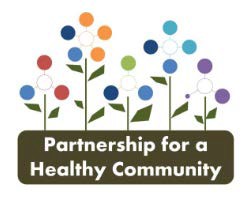 Meeting MinutesDATE: 05/18/2020 TIME: 9:00 AM Location: Conference Call  Present: Beth Lawrence, Kerri Viets, Kim Keenan, Amy Roberts, Kate Green, Chris Schaffner, Michele Carmichael, Tim Bromley, Beth Crider, Holly Bill, Monica Hendrickson, Courtney Miller, Cheryl Crowe, Chris Schachtrup, Sally Gambacorta, Gregg Stoner, Pam Gottschalk, Roland Tenley, Chrissy Smith, Sandra Beecher & Katy Endress Agency Status Update-Advocate Eureka: -Joanie has been working on switching Mental Health First Aid to online, Counseling still helping, mostly virtual-Hult Center:	-Trying to switch educations to virtual, Had to furlough staff for June & July-Peoria City/County Health Department:-In the middle of gearing back up, looking at protocols for re-opening and contacting tracing, Dr. Leslie McKnight is the point person for Community Health, GIS is up and running and helping with Narcan data-Peoria ROE:-Mental Health First Aid, trauma & COVID, plans for what coming back looks like, Remote learning, mitigation, as is, Converting gatherings and workshops to online-OSF:-Transferring over to telehealth & seeing some patients in person, Huge growth in using virtual mental health (Silver Cloud)-Tazewell County Health Department:	-A lot of COVID, re-opening plans & campaigns, what the future looks like 
-UnityPlace:	-Telehealth groups, some in person and the call center is live-NAMI Tri-County: 	-ICC is not having any meetings until end of July and all in-person programs are suspended at this time-Heartland Health Services:	-Counseling is almost all virtual, outreach, & addressing public housing-Gateway Foundation:	-All have openings, outpatient is all virtual-Phoenix:	-Providing mental health services to those in group living situations-Home for All Continuum of Care:-Addressing homelessness needs, will see an increase in need when things go back to “normal” because evictions will come back also -Peoria County Sheriff’s Office:-Lots of furloughs, collecting mental health data, case managers not furloughed, better screening tools to get back into society has been put on the back burner-Jolt:-Knocked offline by COVID, Narcan is up and so are overdoses, Jolt has been stepping into gaps with food pantries with meal distribution, will continue to do mask distribution, increase in delivery services – can take & drop offAgency Highlights-Holly reminded the group to do the agency survey which was listed on the agenda and also on the discussion boardsAction Teams Reporting-Holly reminded the group that there is a Google spreadsheet started on the discussion boards, please keep it updated and let Holly know if help is needed with thatHealthcare-Looking for ways to advocate for telehealth after COVID-There are many benefits to reaching those patients at home-PCP integration – not hiring or expanding those services right now, the focus is on telehealthEducation/Trainings-Mental health education and trainings- update the google doc -Mental Health First Aid- current baseline number: 1,978 in our tri-county, which means we want 10% increase = 198 more people. Possibly getting those who can train all together to create a team, so all schools/businesses have access-Suicide prevention programming has a baseline of 3,988, which means we need to increase by 10%. Working on virtual.-Trauma informed schools- ROE is working on a definition and establishing a baseline (thinking 0) and continuing to work on this-Mass Media Campaigns: Parents Who Host Campaign will be implemented and complete by 9/2020, but what about in all counties? -Youth Leadership- on hold; 5 students in progress and 10 was our goal- will continue through fall-Classroom virtual education- goal has been met with 11 schools (4 was our goal) but we still want all schools to participate- the list in located on the shared documentCriminal Justice/Harm Reduction-Waiting on data to come in-There has been a 40% increase in fatal overdoses compared to last year at this time-Fentanyl mixed with other drugs increase -Peoria County had 204 reported overdoses, 12 deaths. 93 reported in Tazewell. That information is from a 2017-2019 IDPH report-Working with Phoenix for stable housing Member Announcements-Dr. Olt is prescribing suboxone, can take up to 100 people now. Reach out through Jolt, a small 48-hour turnaround timeNext Meeting: Monday, June 29, 2020 @ 9:00 am – Conference Call (as of now)